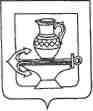 РОССИЙСКАЯ ФЕДЕРАЦИЯСОВЕТ ДЕПУТАТОВ СЕЛЬСКОГО ПОСЕЛЕНИЯ КУЗЬМИНО-ОТВЕРЖСКИЙ СЕЛЬСОВЕТЛипецкого муниципального района Липецкой областиДесятая сессия шестого созываРЕШЕНИЕ«18» марта 2021 года                                                                                                 № 44 О внесении изменений в Положение О бюджетном процессе сельского поселения Кузьмино-Отвержскийсельсовет Липецкого муниципального района (утверждено решением Совета депутатов 16.12.2016 № 238)Рассмотрев представленные главой администрации сельского поселения изменения в Положение «О бюджетном процессе сельского поселения Кузьмино-Отвержский сельсовет Липецкого муниципального района», руководствуясь действующим законодательством, Уставом сельского поселения Кузьмино-Отвержский сельсовет Липецкого муниципального района, учитывая решения постоянных комиссий по экономике и финансовым вопросам, по законодательству, правовым вопросами и этике, по вопросам местного самоуправления и межмуниципального сотрудничества, Совет депутатов сельского поселения                                                    РЕШИЛ:1. Принять изменения в Положение "О бюджетном процессе сельского поселения Кузьмино-Отвержский сельсовет " (прилагается).2. Направить вышеуказанные изменения главе сельского поселения Кузьмино-Отвержский сельсовет для подписания и обнародования.3. Настоящее решение вступает в силу со дня его   опубликования.Измененияв Положение о бюджетном процессесельского поселения Кузьмино-Отвержский сельсоветСтатья 1. а) в главе 12 статье 59 в пункте 5 абзац третий изложить в следующей редакции:  -пояснительную записку, содержащую анализ исполнения бюджета и бюджетной отчетности, и сведения о выполнении государственного (муниципального) задания и (или) иных результатах использования бюджетных ассигнований;б) в главе 12 статье 61 в пункте 2 абзац третий изложить в следующей редакции:  -пояснительная записка, содержащую анализ исполнения бюджета и бюджетной отчетности, и сведения о выполнении государственного (муниципального) задания и (или) иных результатах использования бюджетных ассигнований; Статья 2. Настоящие изменения вступают в силу со дня их официального опубликования.Глава сельского поселения Кузьмино-Отвержский сельсовет                                      Н.А. ЗимаринаПредседатель Совета депутатов
сельского поселения Кузьмино-Отвержский сельсоветС.Н. Лапшов